LINET Designed to help you care Servisní smlouva č. MMIM01/2018 ze dne 20.11. 2018-dodatek o navýšení ceny o procento inflace Vážení, MMN,a. S.Metyšova 465, 514 01 Jilemnice IČO:05421888 
(„Zákazník") vyzýváme Vás k uzavření dodatku o navýšení ceny o míru inflace, na jehož uzavření jsme se dohodli v čl. IV odst. 8 shora uvedené smlouvy („Smlouva"). Podle tohoto ustanovení musí být dodatek uzavřen do 30. 11. příslušného roku, tj. do 30. 11. 2021. Předmětem tohoto dodatku je navýšení ceny za plnění od 1. 1. 2022 o procento inflace odpovídající indexu růstu spotřebitelských cen („míra inflace") podle oficiálních údajů Českého statistického úřadu („ČSU"), přičemž rozhodným údajem je údaj uvedený ČSU ke dni 30. 9. 2021, tj.3%. Míra inflace je vyjádřena přírůstkem průměrného ročního indexu spotřebitelských cen, který vyjadřuje procentuální změnu průměrné cenové hladiny za posledních 12 měsíců oproti průměru za 12 předchozích měsíců. Konkrétní výše smluvní ceny navýšené o míru inflace, popř. výše jejích dílčích splátek navýšených o míru inflace činí: Smluvní cena-paušální částka ve výšiKč 106 976,-(slovy: stošesttisícdevětsetsedmdesátšest korun)ročně bez DPH.Z této roční částky činí: ,-Kč za provádění PBTK 14 -Kč za opravy Smluvní strany se dohodly, že shora uvedenou paušální částku bude objednatel hradit čtvrtletními splátkami ve výšiKč 26 744,-(slovy:) bez DPH.Tato výše uvedená celková čtvrtletní splátka se skládá z: 23 129,-Kč za provádění PBTK DPH bude k fakturovaným částkám připočteno v zákonné výši platné v době vystavení daňového dokladu Ostatníujednání Smlouvy zůstávají beze změn. Dodatek ke smlouvě je uzavřen v okamžiku Vašeho podpisu tohoto přípisu, a účinnosti nabývá k 1. 1. 2022. Jedno vyhotovení prosím zašlete zpět na naši adresu uvedenou v zápatí. S pozdravem, 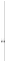 LINET spol. s r.o. 16-11-2021 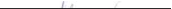 dne 